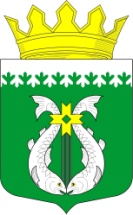 РЕСПУБЛИКА КАРЕЛИЯKARJALAN TAZAVALDUАДМИНИСТРАЦИЯСУОЯРВСКОГО МУНИЦИПАЛЬНОГО ОКРУГАSUOJÄRVEN PIIRIKUNNAN HALLINDOПОСТАНОВЛЕНИЕ17.04.2024					                                                          № 477 О внесении изменений в постановление № 461 от 18.04.2023 г. «О создании Комиссии по проведению и подведению итогов смотра-конкурса «Лучший двор, подъезд, цветник (балкон) многоквартирного дома, лучшая усадьба (двор индивидуальной застройки), лучшее оформление прилегающей территории предприятия, учреждения (в том числе торгового, образовательного)» на территории Суоярвского муниципального округа»            В соответствии с Федеральным законом от 06.10.2003 N 131-ФЗ  «Об общих принципах организации местного самоуправления в Российской Федерации», в целях исполнения Положения о смотре-конкурсе «Лучший двор, подъезд, цветник (балкон) многоквартирного дома, лучшая усадьба (двор индивидуальной застройки), лучшее оформление прилегающей территории предприятия, учреждения (в том числе торгового, образовательного)» на территории Суоярвского муниципального округа, утвержденного Постановлением администрации Суоярвского муниципального округа 18.04.2023 № 460         1. Создать и утвердить состав комиссии по проведению и подведению итогов смотра-конкурса «Лучший двор, подъезд, цветник (балкон) многоквартирного дома, лучшая усадьба (двор индивидуальной застройки), лучшее оформление прилегающей территории предприятия, учреждения (в том числе торгового, образовательного)» на территории Суоярвского муниципального округа (приложение № 1).              2. Внести изменения в п. 2 заменить слова заместитель главы администрации Окрукова Л.А. на первый заместитель главы администрации Суоярвского муниципального округа Денисова С.С.               3.  Внести изменения в Приложение № 1 к постановлению администрации Суоярвского муниципального округа от 18.04.2023 г. № 461 по проведению и подведению итогов смотра-конкурса «Лучший двор, подъезд, цветник (балкон) многоквартирного дома, лучшая усадьба (двор индивидуальной застройки), лучшее оформление прилегающей территории предприятия, учреждения (в том числе торгового, образовательного)» на территории Суоярвского муниципального округа. Удалить  в составе комиссии слова Окрукова Л.А. – заместитель главы администрации, заместитель председателя комиссии. Глава Суоярвского муниципального округа                                                                       Р.В. Петров 